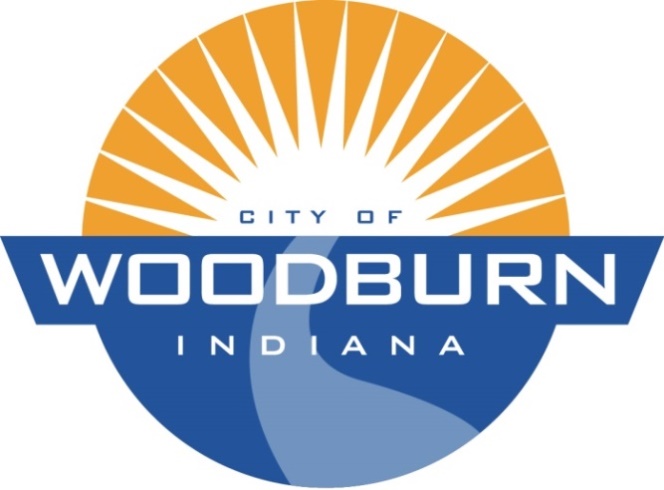 Board of Works and Public Safety:Commencing at 5:30pm under the direction of Mayor Joseph KelseyBoard Members: Kevin Heckley, Mark HoeppnerPolice Chief: N/ASuperintendent: Ryan WallsClerk-Treasurer/Secretary: Timothy CumminsOld Business:		Harrassment PolicyNew Business:	N/AAdditional Items:N/ATHE AGENDA FOR THE BOARD OF WORKS AND PUBLIC SAFETYANDTHE AGENDA FOR THE COMMON COUNCILFORMONDAY, MAY 20TH, 2019Common Council:Commencing at 7:00pm under the direction of Mayor Joseph KelseyCouncil Members: Michael Martin, John Renner, Dean Gerig, Daniel Watts, Michael VoirolPolice Chief: N/ASuperintendent: Ryan WallsClerk-Treasurer/Secretary: Timothy CumminsOld Business:Harassment PolicyFollow-up w/Nuisance PropertiesNew Business:	N/AAdditional Items:Terry Ganz RE: Development Discussion